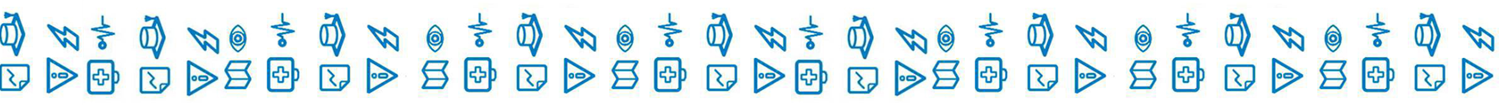 Информация о развитии рынка трудаЛенинградской области В октябре 2021 года в условиях стабильного развития рынка труда Ленинградской области наблюдалось незначительное увеличение численности безработных граждан, зарегистрированных в службе занятости населения, и уровня регистрируемой безработицы при росте спроса на рабочую силу.Гражданами, обратившимися в службу занятости населения в октябре                2021 года, подано 6831 заявление о предоставлении государственных услуг                     (в октябре 2020 года 12459 заявлений)  (далее – госуслуга) (таблица 1).Обратились за госуслугой по: - содействию в поиске подходящей работы – 3952 человека (почти каждый второй, из числа граждан, подавших заявление о предоставлении госуслуг), на 1104 человека меньше, чем в октябре 2020 года (5056 человек); - профессиональной ориентации – 3983 человека.Безработными признаны 1635 человек (таблица 4), на 2679 человек меньше, чем в октябре 2020 года (4314 человек), которым назначена социальная выплата              в виде пособия по безработице (таблица 5).В течение октября с регистрационного учета сняты по различным причинам              3484 человека (в октябре 2020 года 5608 человек), из числа граждан, обратившихся             в целях поиска подходящей работы, в т.ч. 1560 безработных граждан (в октябре              2020 года 4568 человек). При содействии службы занятости населения в октябре: - трудоустроено на все виды работ 920 человек (таблица 6), из них: 614 человек (66,7%) безработные граждане, 306 человек (33,3%) ищущие работу граждане, в том числе в период до признания их безработными, т.е. в течение нескольких дней.В январе-октябре 2021 года служба занятости населения работала:- с 76864 гражданами подавшим заявление о предоставлении госуслуг                  на 47303 заявления меньше, чем в январе-октябре 2020 года), из них: почти каждый второй гражданин обратился за содействием в поиске подходящей работы – 41582 человека (в январе-октябре 2020 года 63349 человек).При содействии службы занятости населения в январе-октябре 2021 года:- трудоустроено на все виды работ 18211 человек;- эффективность трудоустройства граждан (отношение трудоустроенных граждан к ищущим работу гражданам обратившимся в службу занятости населения) – 43,8%. Из общего числа трудоустроенных: на общественные работы трудоустроены – 1237 человек, на временные работы: 7793 несовершеннолетних гражданина в возрасте 14-18 лет в свободное от учебы время;- 9621 гражданину (52,8% от всех трудоустроенных) работа предоставлена                в период до присвоения статуса «безработный».В январе - октябре 2021 года:- получили госуслугу по профориентации 26 167  граждан;- приступили к профессиональному обучению 4 000 человек, в том числе:1 506 безработных граждан,648 работников предприятий в рамках опережающего профессионального обучения,73 женщины в период отпуска по уходу за ребенком в возрасте до трех лет,20 граждан пенсионного возраста,1 незанятый инвалид,55 граждан, находящихся в местах лишения свободы,1752 гражданина в рамках федерального/регионального проекта «Содействие занятости» национального проекта «Демография»;- на досрочную пенсию направлено 28 безработных граждан;- пособие по безработице назначено 15378 безработным гражданам.Спрос на рабочую силуНа 1 ноября 2021 года текущий спрос на рабочую силу составил                      55803 единицы, что на 2756 единиц больше, чем в начале октября 2021 года               (53047 единиц).Вакансии распределились следующим образом: от 279 единиц                               (0,5% от текущего спроса на рабочую силу) в Подпорожском муниципальном районе до 32137 единиц (57,6%) в Кингисеппском муниципальном районе. В экономике региона сохранялась высокая потребность в рабочих кадрах. Для трудоустройства рабочих в начале ноября 2021 года предлагались 44475 вакансий (79,7%), для инженерно-технических работников и служащих – 11328 вакансий (20,3%).Наибольшую потребность в кадрах испытывала сфера «строительство» – 
32519 вакансий (58,3% от общего числа вакансий – 55803 единицы), далее по видам экономической деятельности: обрабатывающие производства – 8138 вакансий (14,6%);транспортировка и хранение – 2604 вакансии (4,7%);государственное управление и обеспечение военной безопасности; социальное обеспечение – 2183 вакансии (3,9%);торговля оптовая и розничная; ремонт автотранспортных средств 
и мотоциклов – 1782 вакансии (3,2%);деятельность в области здравоохранения и социальных услуг – 1578 вакансий (2,8%);образование – 1386 вакансий (2,5%);сельское, лесное хозяйство, охота, рыболовство и рыбоводство – 
1177 вакансий (2,1%);деятельность гостиниц и предприятий общественного питания – 776 вакансий (1,4%);деятельность административная и сопутствующие дополнительные услуги – 699 вакансий (1,3%);водоснабжение; водоотведение, организация сбора и утилизации отходов, деятельность по ликвидации загрязнений – 497 вакансий (0,9%);деятельность профессиональная, научная и техническая – 493 вакансии        (0,9 %);обеспечение электрической энергией, газом и паром; кондиционирование воздуха – 472 вакансии (0,8%);деятельность по операциям с недвижимым имуществом – 472 вакансии         (0,8 %);добыча полезных ископаемых – 449 вакансий (0,8%);предоставление прочих видов услуг – 228 вакансий (0,4%); деятельность в области культуры, спорта, организации досуга и развлечений –154 вакансии (0,3%);деятельность финансовая и страховая – 102 вакансии (0,2%);деятельность в области информации и связи – 92 вакансии (0,2%) и т.д.Текущий спрос на рабочую силу по сравнению с началом октября увеличился             в следующих сферах:строительство – на 1475 единиц;обрабатывающие производства – на 1412 единиц;государственное управление и обеспечение военной безопасности; социальное обеспечение – на 117 единиц;транспортировка и хранение – на 68 единиц;деятельность профессиональная, научная и техническая – на 44 единицы;предоставление прочих видов услуг – на 26 единиц;деятельность по операциям с недвижимым имуществом – на 22 единицы; деятельность финансовая и страховая – на 21 единицу;деятельность административная и сопутствующие дополнительные услуги – на 6 единиц;деятельность домашних хозяйств как работодателей; недифференцированная деятельность частных домашних хозяйств по производству товаров и оказанию услуг для собственного потребления – на 1 единицу.Спрос на рабочую силу по сравнению с началом октября текущего года сократился в следующих сферах деятельности:сельское, лесное хозяйство, охота, рыболовство и рыбоводство –  на 261 единицу;добыча полезных ископаемых – на 29 единиц;деятельность в области культуры, спорта, организации досуга и развлечений – на 28 единиц;деятельность в области информации и связи – на 27 единиц;торговля оптовая и розничная; ремонт автотранспортных средств                                и мотоциклов – на 20 единиц;обеспечение электрической энергией, газом и паром; кондиционирование воздуха – на 17 единиц; деятельность гостиниц и предприятий общественного питания –                      на 16 единиц;деятельность в области здравоохранения и социальных услуг – на 15 единиц;образование – на 12 единиц;водоснабжение; водоотведение, организация сбора и утилизации отходов, деятельность по ликвидации загрязнений – на 11 единиц.По 20 наименованиям наиболее востребованных рабочих профессий заявлено 29541 вакансия (52,9% от текущего спроса на рабочую силу). Предложение рабочей силы по этой группе профессий в 18,1 раза меньше. По 20 наименованиям наиболее востребованных должностей инженерно-технических работников и служащих заявлено 7396 вакансий (13,3% от текущего спроса на рабочую силу). Предложение рабочей силы по этой группе профессий в 4,7 раз меньше.Сохранялся высокий спрос на неквалифицированных работников. 
По 20 наименованиям наиболее востребованных профессий этой группы заявлено 6024 вакансии (10,8% от текущего спроса на рабочую силу). Предложение рабочей силы по этой группе профессий в 7,3 раза меньше.На 1 ноября 2021 года напряженность на рынке труда в среднем 
по Ленинградской области составила 0,2 незанятых граждан на одну вакансию (таблица 3). Численность безработных гражданВ октябре 2021 года безработными признаны 1635 человек, что на 2679 человек меньше, чем в октябре 2020 года.К началу ноября 2021 года (по отношению к началу октября 2021 года) число безработных граждан:сократилось в Волосовском, Волховском, Всеволожском, Лужском, Подпорожском муниципальных районах;не изменилось в Кингисеппском, Приозерском муниципальных районах;незначительно увеличилось в Бокситогорском, Выборгском, Гатчинском, Киришском, Кировском, Лодейнопольском, Ломоносовском, Сланцевском, Тихвинском, Тосненском муниципальных районах и Сосновоборском городском округе.В моногородах численность безработных граждан: сократилась в г. Сясьстрой – до 35 человек (на 5 человек);увеличилась в г. Пикалево – до 73 человек (на 4 человека), в  г. Сланцы –  до 185 человек (на 18 человек) (таблица 4.1).Состав безработных гражданВ общей численности безработных граждан, состоявших на учете в службе занятости населения, в начале ноября 2021 года (5381 человек):осуществлявших трудовую деятельность – 5050 человек (93,8%), из них:
по причинам прекращения трудовой деятельности:уволенные по собственному желанию – 3691 человек (68,6%);уволенные по соглашению сторон – 466 человек (8,7%);уволенные в связи с ликвидацией организации, либо прекращением деятельности индивидуальным предпринимателем – 439 человек (8,2%);уволенные с государственной службы – 70 человек (1,3%).Из 5381 безработного гражданина:по возрасту:16-17 лет – 14 человек (0,3%);18-19 лет – 106 человек (2%);20-24 года – 309 человек (5,7%);25-29 лет – 428 человек (8%);30-49 лет – 3138 человек (58,3%);50 лет и старше – 1386 человек (25,8%);по образованию:высшее образование – 2006 человек (37,3%);среднее проф. образование – 1839 человек (34,2%);	среднее общее образование – 757 человек (14,1%);основное общее образование – 725 человек (13,5%);не имеющие основного общего образования – 54 человека (1%);по отдельным категориям граждан:родителей, имеющих несовершеннолетних детей, всего – 2192 человека (40,7%);инвалидов – 375 человек (7%);граждан предпенсионного возраста – 951 человек (17,7%);граждан, стремящихся возобновить трудовую деятельность после длительного перерыва (более одного года), – 578 человек (10,7%);граждан, впервые ищущих работу (ранее не работавших), – 331 человек (6,2%).Уровень регистрируемой безработицыНа 1 ноября 2021 года уровень регистрируемой безработицы                                    в Ленинградской области имел значение 0,50% (таблица 4) (справочно: в начале января 2021 года – 2,89; в начале октября 2020 года – 3,17%).При среднеобластном уровне регистрируемой безработицы в начале ноября           2021 года – 0,50%, по территориям этот показатель имел значение: от 0,25% 
в Гатчинском муниципальном районе до 1,01% в Сланцевском муниципальном районе. В 9 муниципальных районах Ленинградской области уровень регистрируемой безработицы несколько выше среднеобластного значения.По сравнению с началом октября 2021 года уровень регистрируемой безработицы: 	сократился в Волосовском, Волховском, Лужском, Подпорожском муниципальных районах;не изменился во Всеволожском, Кингисеппском, Приозерском, Тосненском муниципальных районах;незначительно увеличился в Бокситогорском, Выборгском, Гатчинском, Киришском, Кировском, Лодейнопольском, Ломоносовском, Сланцевском, Тихвинском муниципальных районах и Сосновоборском городском округе.Социальное партнерство в сфере трудаНа 1 ноября 2021 года в Ленинградской области действовали                                 1051 уведомительно зарегистрированных коллективных договора, которыми охвачено 185,6 тыс. работающих граждан.Государственное управление охраной трудаВ октябре 2021 года представители комитета приняли участие в работе комиссий по расследованию несчастных случаев в 2 организациях Ленинградской области со смертельным исходом.В рамках ведомственного контроля за соблюдением трудового законодательства и иных нормативных правовых актов, содержащих нормы трудового права в подведомственных организациях, проведена плановая выездная проверка в Лодейнопольском и Подпорожском филиалах Государственного казенного учреждения «Центр занятости населения Ленинградской области».21 октября 2021 года состоялось заседание Ленинградской областной межведомственной комиссии по охране труда, организованное комитетом 
в режиме видеоконференцсвязи.В рамках заседания комиссией рассмотрены вопросы: «О состоянии профессиональной заболеваемости в Ленинградской области, в том числе среди медицинских работников, оказывающих помощь инфицированным новой коронавирусной инфекцией», «Подготовка слушателей по вопросам охраны труда              в новых реалиях».В заседании приняли участие представители органов исполнительной власти Ленинградской области, Ленинградского регионального отделения Фонда социального страхования Российской Федерации, общественной организации «Межрегиональное Санкт-Петербурга и Ленинградской области объединение организаций профсоюзов «Ленинградская Федерация Профсоюзов», государственного бюджетного учреждения здравоохранения Ленинградской области «Центр профессиональной патологии», федерального государственного бюджетного образовательного учреждения высшего образования «Санкт-Петербургский горный университет», центра обучения по охране труда и профессиональной подготовки ЧОУ ДПО «Институт промышленной безопасности, охраны труда и социального партнерства», Государственной инспекции труда Ленинградской области, Роспотребнадзора, регионального объединения работодателей «Союз промышленников и предпринимателей Ленинградской области, Профсоюза работников здравоохранения Российской Федерации.Справочно:По данным Петростата, в среднем за июль - сентябрь 2021 года,                                     в Ленинградской области уровень безработицы (по методологии МОТ) – 3,6%, численность безработных – 38,4 тыс. человек.Средняя заработная плата по Ленинградской области в августе 2021 года              (по последним данным Петростата) – 50865 руб.Средний размер пособия по безработице в октябре 2021 года 6904,80  руб.Величина прожиточного минимума для трудоспособного населения 
на 2021 год – 12231 руб. Размер минимальной заработной платы в Ленинградской области с 1 сентября 2021 года – 13315 руб.ЧИСЛЕННОСТЬ ГРАЖДАН, ОБРАТИВШИХСЯ ЗА ПРЕДОСТАВЛЕНИЕМ ГОСУДАРСТВЕННЫХ УСЛУГТаблица 1ИНФОРМАЦИЯ ПО МОНОГОРОДАМ ЛЕНИНГРАДСКОЙ ОБЛАСТИТаблица 4.1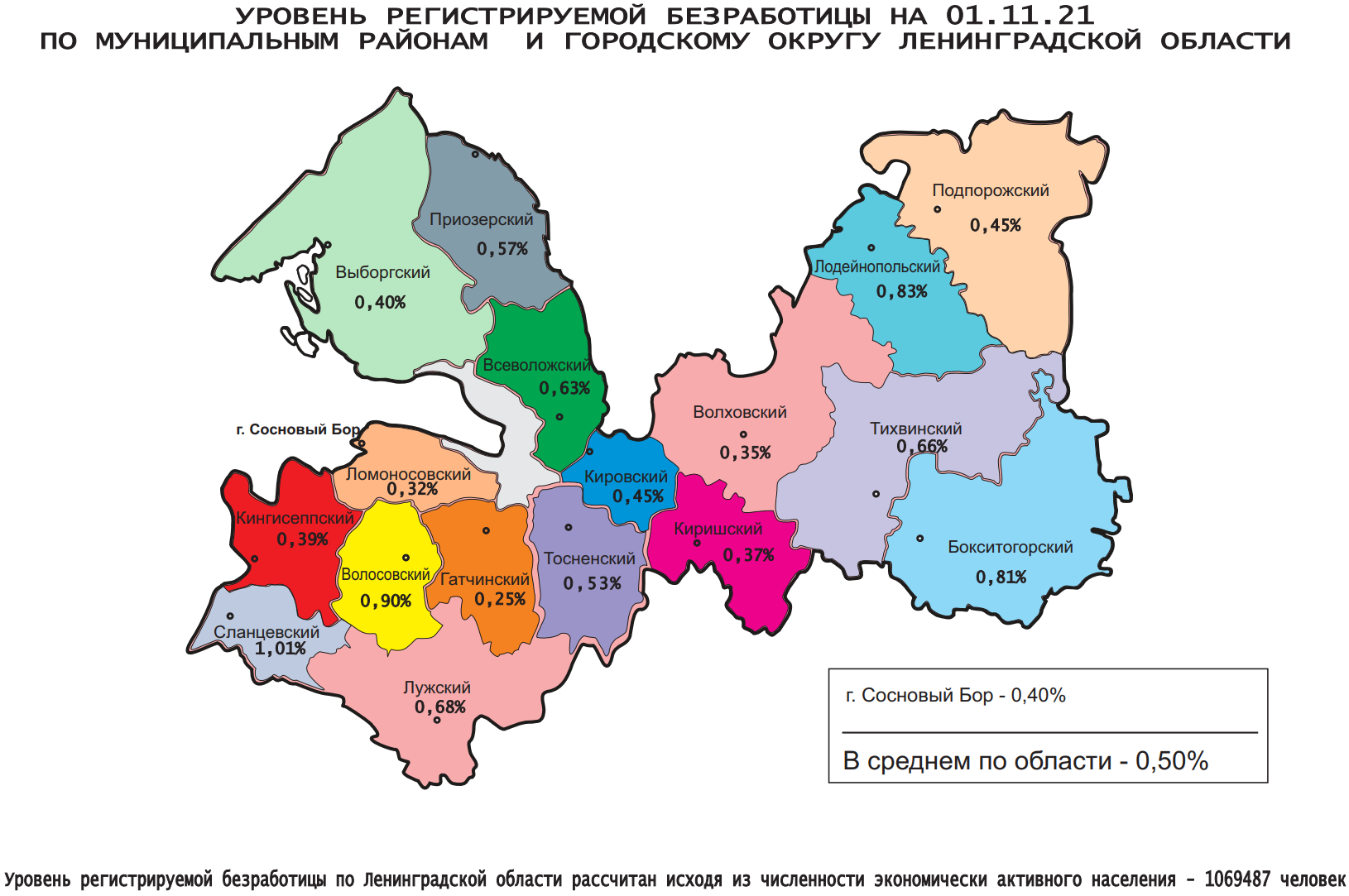 Комитет по труду и занятости населения Ленинградской области (www.job.lenobl.ru). Отдел анализа рынка труда, информации и программ занятостиСанкт-Петербург, Трамвайный пр., д.12, корп.2. Телефон: (812) 539-49-11, факс: (812) 539-47-40. Эл. почта: ktzn_lo@lenreg.ru.Общероссийская база вакансий «Работа в России»: https://trudvsem.ru; Роструд: www.rostrud.infoАДМИНИСТРАЦИЯ ЛЕНИНГРАДСКОЙ ОБЛАСТИ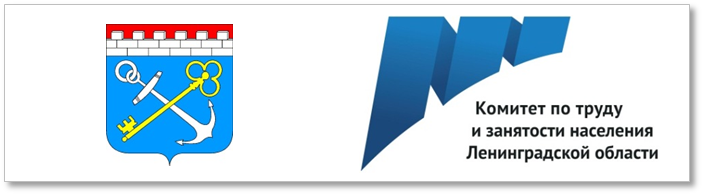 И Н Ф О Р М А Ц И Яо развитии рынка трудаЛенинградской областив октябре 2021 года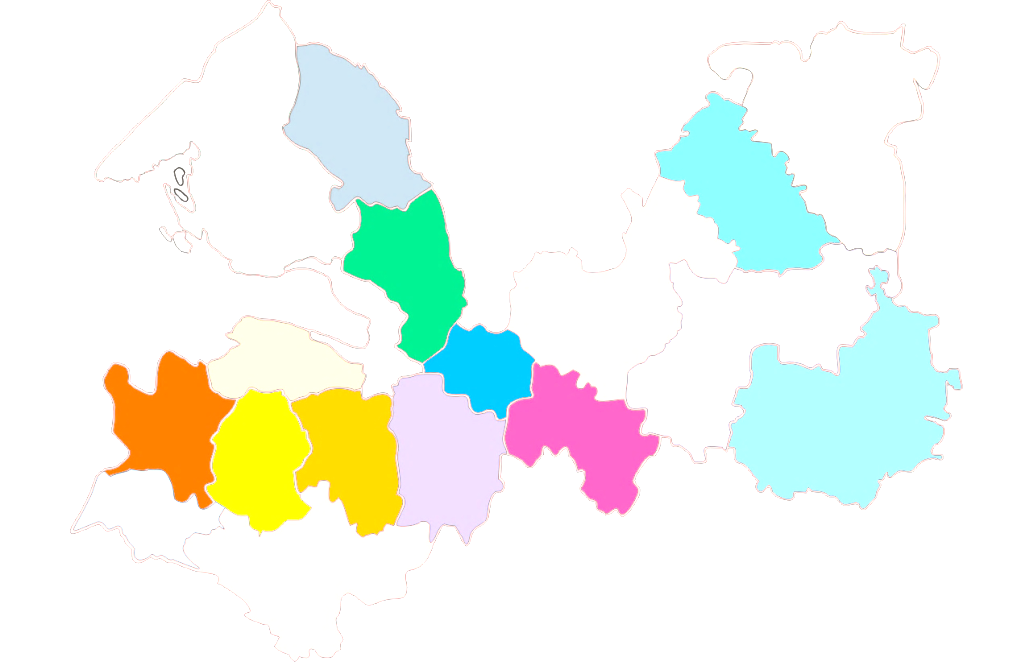 монтажник – 8442электромонтажник – 943каменщик – 489электрогазосварщик –7158маляр, штукатур – 926тракторист – 179слесарь  – 2711машинист – 865токарь – 147плотник – 1476электросварщик – 640стропальщик – 123водитель – 1299электрик, электромонтер – 556сварщик – 97оператор – 1248повар – 508станочник – 68швея – 1172продавец – 494инженер – 1947полицейский (следователь) – 180кассир – 105мастер – 1924техник – 179администратор – 105врач – 500фельдшер – 179экономист  – 97педагог (преподаватель, учитель) – 495бухгалтер – 163механик – 87медицинская сестра – 371воспитатель – 163технолог – 21военнослужащий – 343инспектор – 156агент – 8охранник – 248менеджер – 125рабочие (включая подсобных рабочих, кухонных рабочих, дорожных рабочих, рабочих) – 3387рабочие (включая подсобных рабочих, кухонных рабочих, дорожных рабочих, рабочих) – 3387рабочие (включая подсобных рабочих, кухонных рабочих, дорожных рабочих, рабочих) – 3387уборщик – 838монтер пути – 168санитар – 46стрелок – 298мойщик – 108овощевод – 44грузчик – 254почтальон – 70горничная – 25укладчик (упаковщик) – 245животновод – 65сторож (вахтер) – 12дворник – 188обработчик – 58кладовщик – 171сортировщик – 47Ниже среднеобластного 
(менее 0,50%)Ниже среднеобластного 
(менее 0,50%)Ниже среднеобластного 
(менее 0,50%)Выше среднеобластного (более 0,50%)Выше среднеобластного (более 0,50%)Выше среднеобластного (более 0,50%)№п/пМуниципальныерайоны,городской округУровеньрег. безработицы, %№п/пМуниципальныерайоныУровеньрег. безработицы, %1.Гатчинский 0,251.Тосненский 0,532.Ломоносовский0,322.Приозерский 0,573.Волховский 0,353.Всеволожский 0,634.Киришский 0,374.Тихвинский0,665.Кингисеппский 0,395.Лужский 0,686.Сосновоборский г.о.   0,406.Бокситогорский 0,817.Выборгский0,407.Лодейнопольский0,838.Кировский0,458.Волосовский 0,909.Подпорожский0,459.Сланцевский1,01№МуниципальныеСентябрьСентябрьСентябрьОктябрьОктябрьОктябрьОктябрьп/прайоны, городской округКоличествоОбратились за госуслугой по: Обратились за госуслугой по: КоличествоОбратились за госуслугой по:Обратились за госуслугой по:Обратились за госуслугой по:заявлений граждан о предоставлении госуслуг, (ед.)содействию в поиске подходящей работы, (чел.)профориентации, (чел.)заявлений граждан о предоставлении госуслуг, (ед.)содействию в поиске подходящей работы, (чел.)профориентации, (чел.)гр.4:   гр.1, %АВ12346791.Бокситогорский 1371261130118186,12.Волосовский 258157472181334051,63.Волховский 319210222701641251,44.Всеволожский 1183104945124110606089,65.Выборгский 395384445443810110,96.Гатчинский 386326314583792698,27.Кингисеппский183137112401362674,38.Киришский 267122692481225045,79.Кировский 21816293472118296,810.Лодейнопольский 24854139186725729,011.Ломоносовский213161302211622676,112.Лужский 288159913372287179,213.Подпорожский 1727358161464326,714.Приозерский 918208279086,815.Сланцевский 2021453025310610552,516.Cосновоборский г.о.222116602501089648,617.Тихвинский 1701508132124272,918.Тосненский 489290883392663954,419.«ЦОПП «Профстандарт»154 -1541264 -12640,0Итого по Лен.областиИтого по Лен.области65975595390368313952201070,6ЧИСЛЕННОСТЬ ГРАЖДАН, ОБРАТИВШИХСЯ ЗА СОДЕЙСТВИЕМ В ПОИСКЕ ПОДХОДЯЩЕЙ РАБОТЫ, 
ТЕКУЩИЙ СПРОС НА РАБОЧУЮ СИЛУЧИСЛЕННОСТЬ ГРАЖДАН, ОБРАТИВШИХСЯ ЗА СОДЕЙСТВИЕМ В ПОИСКЕ ПОДХОДЯЩЕЙ РАБОТЫ, 
ТЕКУЩИЙ СПРОС НА РАБОЧУЮ СИЛУЧИСЛЕННОСТЬ ГРАЖДАН, ОБРАТИВШИХСЯ ЗА СОДЕЙСТВИЕМ В ПОИСКЕ ПОДХОДЯЩЕЙ РАБОТЫ, 
ТЕКУЩИЙ СПРОС НА РАБОЧУЮ СИЛУЧИСЛЕННОСТЬ ГРАЖДАН, ОБРАТИВШИХСЯ ЗА СОДЕЙСТВИЕМ В ПОИСКЕ ПОДХОДЯЩЕЙ РАБОТЫ, 
ТЕКУЩИЙ СПРОС НА РАБОЧУЮ СИЛУЧИСЛЕННОСТЬ ГРАЖДАН, ОБРАТИВШИХСЯ ЗА СОДЕЙСТВИЕМ В ПОИСКЕ ПОДХОДЯЩЕЙ РАБОТЫ, 
ТЕКУЩИЙ СПРОС НА РАБОЧУЮ СИЛУЧИСЛЕННОСТЬ ГРАЖДАН, ОБРАТИВШИХСЯ ЗА СОДЕЙСТВИЕМ В ПОИСКЕ ПОДХОДЯЩЕЙ РАБОТЫ, 
ТЕКУЩИЙ СПРОС НА РАБОЧУЮ СИЛУЧИСЛЕННОСТЬ ГРАЖДАН, ОБРАТИВШИХСЯ ЗА СОДЕЙСТВИЕМ В ПОИСКЕ ПОДХОДЯЩЕЙ РАБОТЫ, 
ТЕКУЩИЙ СПРОС НА РАБОЧУЮ СИЛУЧИСЛЕННОСТЬ ГРАЖДАН, ОБРАТИВШИХСЯ ЗА СОДЕЙСТВИЕМ В ПОИСКЕ ПОДХОДЯЩЕЙ РАБОТЫ, 
ТЕКУЩИЙ СПРОС НА РАБОЧУЮ СИЛУЧИСЛЕННОСТЬ ГРАЖДАН, ОБРАТИВШИХСЯ ЗА СОДЕЙСТВИЕМ В ПОИСКЕ ПОДХОДЯЩЕЙ РАБОТЫ, 
ТЕКУЩИЙ СПРОС НА РАБОЧУЮ СИЛУЧИСЛЕННОСТЬ ГРАЖДАН, ОБРАТИВШИХСЯ ЗА СОДЕЙСТВИЕМ В ПОИСКЕ ПОДХОДЯЩЕЙ РАБОТЫ, 
ТЕКУЩИЙ СПРОС НА РАБОЧУЮ СИЛУЧИСЛЕННОСТЬ ГРАЖДАН, ОБРАТИВШИХСЯ ЗА СОДЕЙСТВИЕМ В ПОИСКЕ ПОДХОДЯЩЕЙ РАБОТЫ, 
ТЕКУЩИЙ СПРОС НА РАБОЧУЮ СИЛУЧИСЛЕННОСТЬ ГРАЖДАН, ОБРАТИВШИХСЯ ЗА СОДЕЙСТВИЕМ В ПОИСКЕ ПОДХОДЯЩЕЙ РАБОТЫ, 
ТЕКУЩИЙ СПРОС НА РАБОЧУЮ СИЛУЧИСЛЕННОСТЬ ГРАЖДАН, ОБРАТИВШИХСЯ ЗА СОДЕЙСТВИЕМ В ПОИСКЕ ПОДХОДЯЩЕЙ РАБОТЫ, 
ТЕКУЩИЙ СПРОС НА РАБОЧУЮ СИЛУЧИСЛЕННОСТЬ ГРАЖДАН, ОБРАТИВШИХСЯ ЗА СОДЕЙСТВИЕМ В ПОИСКЕ ПОДХОДЯЩЕЙ РАБОТЫ, 
ТЕКУЩИЙ СПРОС НА РАБОЧУЮ СИЛУЧИСЛЕННОСТЬ ГРАЖДАН, ОБРАТИВШИХСЯ ЗА СОДЕЙСТВИЕМ В ПОИСКЕ ПОДХОДЯЩЕЙ РАБОТЫ, 
ТЕКУЩИЙ СПРОС НА РАБОЧУЮ СИЛУЧИСЛЕННОСТЬ ГРАЖДАН, ОБРАТИВШИХСЯ ЗА СОДЕЙСТВИЕМ В ПОИСКЕ ПОДХОДЯЩЕЙ РАБОТЫ, 
ТЕКУЩИЙ СПРОС НА РАБОЧУЮ СИЛУЧИСЛЕННОСТЬ ГРАЖДАН, ОБРАТИВШИХСЯ ЗА СОДЕЙСТВИЕМ В ПОИСКЕ ПОДХОДЯЩЕЙ РАБОТЫ, 
ТЕКУЩИЙ СПРОС НА РАБОЧУЮ СИЛУЧИСЛЕННОСТЬ ГРАЖДАН, ОБРАТИВШИХСЯ ЗА СОДЕЙСТВИЕМ В ПОИСКЕ ПОДХОДЯЩЕЙ РАБОТЫ, 
ТЕКУЩИЙ СПРОС НА РАБОЧУЮ СИЛУЧИСЛЕННОСТЬ ГРАЖДАН, ОБРАТИВШИХСЯ ЗА СОДЕЙСТВИЕМ В ПОИСКЕ ПОДХОДЯЩЕЙ РАБОТЫ, 
ТЕКУЩИЙ СПРОС НА РАБОЧУЮ СИЛУЧИСЛЕННОСТЬ ГРАЖДАН, ОБРАТИВШИХСЯ ЗА СОДЕЙСТВИЕМ В ПОИСКЕ ПОДХОДЯЩЕЙ РАБОТЫ, 
ТЕКУЩИЙ СПРОС НА РАБОЧУЮ СИЛУЧИСЛЕННОСТЬ ГРАЖДАН, ОБРАТИВШИХСЯ ЗА СОДЕЙСТВИЕМ В ПОИСКЕ ПОДХОДЯЩЕЙ РАБОТЫ, 
ТЕКУЩИЙ СПРОС НА РАБОЧУЮ СИЛУЧИСЛЕННОСТЬ ГРАЖДАН, ОБРАТИВШИХСЯ ЗА СОДЕЙСТВИЕМ В ПОИСКЕ ПОДХОДЯЩЕЙ РАБОТЫ, 
ТЕКУЩИЙ СПРОС НА РАБОЧУЮ СИЛУЧИСЛЕННОСТЬ ГРАЖДАН, ОБРАТИВШИХСЯ ЗА СОДЕЙСТВИЕМ В ПОИСКЕ ПОДХОДЯЩЕЙ РАБОТЫ, 
ТЕКУЩИЙ СПРОС НА РАБОЧУЮ СИЛУЧИСЛЕННОСТЬ ГРАЖДАН, ОБРАТИВШИХСЯ ЗА СОДЕЙСТВИЕМ В ПОИСКЕ ПОДХОДЯЩЕЙ РАБОТЫ, 
ТЕКУЩИЙ СПРОС НА РАБОЧУЮ СИЛУЧИСЛЕННОСТЬ ГРАЖДАН, ОБРАТИВШИХСЯ ЗА СОДЕЙСТВИЕМ В ПОИСКЕ ПОДХОДЯЩЕЙ РАБОТЫ, 
ТЕКУЩИЙ СПРОС НА РАБОЧУЮ СИЛУЧИСЛЕННОСТЬ ГРАЖДАН, ОБРАТИВШИХСЯ ЗА СОДЕЙСТВИЕМ В ПОИСКЕ ПОДХОДЯЩЕЙ РАБОТЫ, 
ТЕКУЩИЙ СПРОС НА РАБОЧУЮ СИЛУЧИСЛЕННОСТЬ ГРАЖДАН, ОБРАТИВШИХСЯ ЗА СОДЕЙСТВИЕМ В ПОИСКЕ ПОДХОДЯЩЕЙ РАБОТЫ, 
ТЕКУЩИЙ СПРОС НА РАБОЧУЮ СИЛУЧИСЛЕННОСТЬ ГРАЖДАН, ОБРАТИВШИХСЯ ЗА СОДЕЙСТВИЕМ В ПОИСКЕ ПОДХОДЯЩЕЙ РАБОТЫ, 
ТЕКУЩИЙ СПРОС НА РАБОЧУЮ СИЛУЧИСЛЕННОСТЬ ГРАЖДАН, ОБРАТИВШИХСЯ ЗА СОДЕЙСТВИЕМ В ПОИСКЕ ПОДХОДЯЩЕЙ РАБОТЫ, 
ТЕКУЩИЙ СПРОС НА РАБОЧУЮ СИЛУЧИСЛЕННОСТЬ ГРАЖДАН, ОБРАТИВШИХСЯ ЗА СОДЕЙСТВИЕМ В ПОИСКЕ ПОДХОДЯЩЕЙ РАБОТЫ, 
ТЕКУЩИЙ СПРОС НА РАБОЧУЮ СИЛУТаблица 2Таблица 2Таблица 2Таблица 2Таблица 2Таблица 2Таблица 2Таблица 2Таблица 2№МуниципальныеЧисленность граждан, обратившихся за содействием в поиске подходящей работы:Численность граждан, обратившихся за содействием в поиске подходящей работы:Численность граждан, обратившихся за содействием в поиске подходящей работы:Численность граждан, обратившихся за содействием в поиске подходящей работы:Численность граждан, обратившихся за содействием в поиске подходящей работы:Численность граждан, обратившихся за содействием в поиске подходящей работы:Численность граждан, обратившихся за содействием в поиске подходящей работы:Численность граждан, обратившихся за содействием в поиске подходящей работы:Численность граждан, обратившихся за содействием в поиске подходящей работы:Численность граждан, обратившихся за содействием в поиске подходящей работы:Численность граждан, обратившихся за содействием в поиске подходящей работы:Численность граждан, обратившихся за содействием в поиске подходящей работы:Численность граждан, обратившихся за содействием в поиске подходящей работы:Численность граждан, обратившихся за содействием в поиске подходящей работы:Численность граждан, обратившихся за содействием в поиске подходящей работы:Численность граждан, обратившихся за содействием в поиске подходящей работы:Численность граждан, обратившихся за содействием в поиске подходящей работы:Численность граждан, обратившихся за содействием в поиске подходящей работы:Численность граждан, обратившихся за содействием в поиске подходящей работы:Текущий спрос на рабочуюТекущий спрос на рабочуюТекущий спрос на рабочуюТекущий спрос на рабочуюТекущий спрос на рабочуюТекущий спрос на рабочуюТекущий спрос на рабочуюТекущий спрос на рабочуюТекущий спрос на рабочуюп/прайоны, городской округ Поставлено на учет, (чел.)Поставлено на учет, (чел.)Поставлено на учет, (чел.)Поставлено на учет, (чел.)Поставлено на учет, (чел.)Поставлено на учет, (чел.)Поставлено на учет, (чел.)Поставлено на учет, (чел.)Поставлено на учет, (чел.)Состоит на учете, (чел.)Состоит на учете, (чел.)Состоит на учете, (чел.)Состоит на учете, (чел.)Состоит на учете, (чел.)Состоит на учете, (чел.)Состоит на учете, (чел.)Состоит на учете, (чел.)Состоит на учете, (чел.)Состоит на учете, (чел.)силу (вакансии), (ед.)силу (вакансии), (ед.)силу (вакансии), (ед.)силу (вакансии), (ед.)силу (вакансии), (ед.)силу (вакансии), (ед.)силу (вакансии), (ед.)силу (вакансии), (ед.)силу (вакансии), (ед.)сентябрьсентябрьсентябрьоктябрьоктябрьоктябрьгр.2:гр.1,%гр.2:гр.1,%гр.2:гр.1,%01.10.202101.10.202101.10.202101.10.202101.11.202101.11.202101.11.202101.11.2021гр.5:гр.4,%гр.5:гр.4,%01.10.202101.10.202101.10.202101.11.202101.11.202101.11.2021гр.8:гр.7,%гр.8:гр.7,%гр.8:гр.7,%АB11122233344445555667778889991.Бокситогорский 12612612611811811893,793,793,730430430430429029029029095,495,444444444442842842896,496,42.Волосовский 15715715713313313384,784,784,734034034034029829829829887,687,6629629629692692692110,0110,03.Волховский 21021021016416416478,178,178,144044044044042542542542596,696,6170617061706172117211721100,9100,94.Всеволожский 104910491049106010601060101,0101,0101,025842584258425842910291029102910112,6112,657365736573657195719571999,799,75.Выборгский 384384384438438438114,1114,1114,110101010101010101210121012101210119,8119,8979979979111511151115113,9113,96.Гатчинский 326326326379379379116,3116,3116,3612612612612640640640640104,6104,621072107210718431843184387,587,57.Кингисеппский 13713713713613613699,399,399,325825825825823723723723791,991,9300163001630016321373213732137107,1107,18.Киришский 122122122122122122100,0100,0100,019519519519519019019019097,497,455255255252752752795,595,59.Кировский 162162162211211211130,2130,2130,247047047047040540540540586,286,2165716571657172817281728104,3104,310.Лодейнопольский 545454727272133,3133,3133,3158158158158181181181181114,6114,6282282282291291291103,2103,211.Ломоносовский161161161162162162100,6100,6100,623323323323322322322322395,795,7169816981698174717471747102,9102,912.Лужский 159159159228228228143,4143,4143,4410410410410474474474474115,6115,6800800800811811811101,4101,413.Подпорожский 73737346464663,063,063,014414414414413613613613694,494,429929929927927927993,393,314.Приозерский 82828279797996,396,396,326926926926926326326326397,897,890990990972372372379,579,515.Сланцевский 14514514510610610673,173,173,1324324324324338338338338104,3104,336836836833133133189,989,916.Cосновоборский г.о.11611611610810810893,193,193,1254254254254284284284284111,8111,8150115011501150615061506100,3100,317.Тихвинский 15015015012412412482,782,782,733433433433431531531531594,394,3147114711471236623662366160,8160,818.Тосненский 29029029026626626691,791,791,7601601601601609609609609101,3101,318931893189318391839183997,197,1Итого по Ленинградской областиИтого по Ленинградской области390339033903395239523952101,3101,3101,389408940894089409428942894289428105,5105,5530475304753047558035580355803105,2105,2КОЛИЧЕСТВО ПРЕДПРИЯТИЙ И ДВИЖЕНИЕ ЗАЯВЛЕННЫХ ИМИ ВАКАНСИЙ В МУНИЦИПАЛЬНЫХ РАЙОНАХ И ГОРОДСКОМ ОКРУГЕ  ЛЕНИНГРАДСКОЙ ОБЛАСТИ Таблица 3КОЛИЧЕСТВО ПРЕДПРИЯТИЙ И ДВИЖЕНИЕ ЗАЯВЛЕННЫХ ИМИ ВАКАНСИЙ В МУНИЦИПАЛЬНЫХ РАЙОНАХ И ГОРОДСКОМ ОКРУГЕ  ЛЕНИНГРАДСКОЙ ОБЛАСТИ Таблица 3КОЛИЧЕСТВО ПРЕДПРИЯТИЙ И ДВИЖЕНИЕ ЗАЯВЛЕННЫХ ИМИ ВАКАНСИЙ В МУНИЦИПАЛЬНЫХ РАЙОНАХ И ГОРОДСКОМ ОКРУГЕ  ЛЕНИНГРАДСКОЙ ОБЛАСТИ Таблица 3КОЛИЧЕСТВО ПРЕДПРИЯТИЙ И ДВИЖЕНИЕ ЗАЯВЛЕННЫХ ИМИ ВАКАНСИЙ В МУНИЦИПАЛЬНЫХ РАЙОНАХ И ГОРОДСКОМ ОКРУГЕ  ЛЕНИНГРАДСКОЙ ОБЛАСТИ Таблица 3КОЛИЧЕСТВО ПРЕДПРИЯТИЙ И ДВИЖЕНИЕ ЗАЯВЛЕННЫХ ИМИ ВАКАНСИЙ В МУНИЦИПАЛЬНЫХ РАЙОНАХ И ГОРОДСКОМ ОКРУГЕ  ЛЕНИНГРАДСКОЙ ОБЛАСТИ Таблица 3КОЛИЧЕСТВО ПРЕДПРИЯТИЙ И ДВИЖЕНИЕ ЗАЯВЛЕННЫХ ИМИ ВАКАНСИЙ В МУНИЦИПАЛЬНЫХ РАЙОНАХ И ГОРОДСКОМ ОКРУГЕ  ЛЕНИНГРАДСКОЙ ОБЛАСТИ Таблица 3КОЛИЧЕСТВО ПРЕДПРИЯТИЙ И ДВИЖЕНИЕ ЗАЯВЛЕННЫХ ИМИ ВАКАНСИЙ В МУНИЦИПАЛЬНЫХ РАЙОНАХ И ГОРОДСКОМ ОКРУГЕ  ЛЕНИНГРАДСКОЙ ОБЛАСТИ Таблица 3КОЛИЧЕСТВО ПРЕДПРИЯТИЙ И ДВИЖЕНИЕ ЗАЯВЛЕННЫХ ИМИ ВАКАНСИЙ В МУНИЦИПАЛЬНЫХ РАЙОНАХ И ГОРОДСКОМ ОКРУГЕ  ЛЕНИНГРАДСКОЙ ОБЛАСТИ Таблица 3КОЛИЧЕСТВО ПРЕДПРИЯТИЙ И ДВИЖЕНИЕ ЗАЯВЛЕННЫХ ИМИ ВАКАНСИЙ В МУНИЦИПАЛЬНЫХ РАЙОНАХ И ГОРОДСКОМ ОКРУГЕ  ЛЕНИНГРАДСКОЙ ОБЛАСТИ Таблица 3КОЛИЧЕСТВО ПРЕДПРИЯТИЙ И ДВИЖЕНИЕ ЗАЯВЛЕННЫХ ИМИ ВАКАНСИЙ В МУНИЦИПАЛЬНЫХ РАЙОНАХ И ГОРОДСКОМ ОКРУГЕ  ЛЕНИНГРАДСКОЙ ОБЛАСТИ Таблица 3КОЛИЧЕСТВО ПРЕДПРИЯТИЙ И ДВИЖЕНИЕ ЗАЯВЛЕННЫХ ИМИ ВАКАНСИЙ В МУНИЦИПАЛЬНЫХ РАЙОНАХ И ГОРОДСКОМ ОКРУГЕ  ЛЕНИНГРАДСКОЙ ОБЛАСТИ Таблица 3КОЛИЧЕСТВО ПРЕДПРИЯТИЙ И ДВИЖЕНИЕ ЗАЯВЛЕННЫХ ИМИ ВАКАНСИЙ В МУНИЦИПАЛЬНЫХ РАЙОНАХ И ГОРОДСКОМ ОКРУГЕ  ЛЕНИНГРАДСКОЙ ОБЛАСТИ Таблица 3КОЛИЧЕСТВО ПРЕДПРИЯТИЙ И ДВИЖЕНИЕ ЗАЯВЛЕННЫХ ИМИ ВАКАНСИЙ В МУНИЦИПАЛЬНЫХ РАЙОНАХ И ГОРОДСКОМ ОКРУГЕ  ЛЕНИНГРАДСКОЙ ОБЛАСТИ Таблица 3КОЛИЧЕСТВО ПРЕДПРИЯТИЙ И ДВИЖЕНИЕ ЗАЯВЛЕННЫХ ИМИ ВАКАНСИЙ В МУНИЦИПАЛЬНЫХ РАЙОНАХ И ГОРОДСКОМ ОКРУГЕ  ЛЕНИНГРАДСКОЙ ОБЛАСТИ Таблица 3КОЛИЧЕСТВО ПРЕДПРИЯТИЙ И ДВИЖЕНИЕ ЗАЯВЛЕННЫХ ИМИ ВАКАНСИЙ В МУНИЦИПАЛЬНЫХ РАЙОНАХ И ГОРОДСКОМ ОКРУГЕ  ЛЕНИНГРАДСКОЙ ОБЛАСТИ Таблица 3КОЛИЧЕСТВО ПРЕДПРИЯТИЙ И ДВИЖЕНИЕ ЗАЯВЛЕННЫХ ИМИ ВАКАНСИЙ В МУНИЦИПАЛЬНЫХ РАЙОНАХ И ГОРОДСКОМ ОКРУГЕ  ЛЕНИНГРАДСКОЙ ОБЛАСТИ Таблица 3КОЛИЧЕСТВО ПРЕДПРИЯТИЙ И ДВИЖЕНИЕ ЗАЯВЛЕННЫХ ИМИ ВАКАНСИЙ В МУНИЦИПАЛЬНЫХ РАЙОНАХ И ГОРОДСКОМ ОКРУГЕ  ЛЕНИНГРАДСКОЙ ОБЛАСТИ Таблица 3КОЛИЧЕСТВО ПРЕДПРИЯТИЙ И ДВИЖЕНИЕ ЗАЯВЛЕННЫХ ИМИ ВАКАНСИЙ В МУНИЦИПАЛЬНЫХ РАЙОНАХ И ГОРОДСКОМ ОКРУГЕ  ЛЕНИНГРАДСКОЙ ОБЛАСТИ Таблица 3КОЛИЧЕСТВО ПРЕДПРИЯТИЙ И ДВИЖЕНИЕ ЗАЯВЛЕННЫХ ИМИ ВАКАНСИЙ В МУНИЦИПАЛЬНЫХ РАЙОНАХ И ГОРОДСКОМ ОКРУГЕ  ЛЕНИНГРАДСКОЙ ОБЛАСТИ Таблица 3КОЛИЧЕСТВО ПРЕДПРИЯТИЙ И ДВИЖЕНИЕ ЗАЯВЛЕННЫХ ИМИ ВАКАНСИЙ В МУНИЦИПАЛЬНЫХ РАЙОНАХ И ГОРОДСКОМ ОКРУГЕ  ЛЕНИНГРАДСКОЙ ОБЛАСТИ Таблица 3КОЛИЧЕСТВО ПРЕДПРИЯТИЙ И ДВИЖЕНИЕ ЗАЯВЛЕННЫХ ИМИ ВАКАНСИЙ В МУНИЦИПАЛЬНЫХ РАЙОНАХ И ГОРОДСКОМ ОКРУГЕ  ЛЕНИНГРАДСКОЙ ОБЛАСТИ Таблица 3КОЛИЧЕСТВО ПРЕДПРИЯТИЙ И ДВИЖЕНИЕ ЗАЯВЛЕННЫХ ИМИ ВАКАНСИЙ В МУНИЦИПАЛЬНЫХ РАЙОНАХ И ГОРОДСКОМ ОКРУГЕ  ЛЕНИНГРАДСКОЙ ОБЛАСТИ Таблица 3КОЛИЧЕСТВО ПРЕДПРИЯТИЙ И ДВИЖЕНИЕ ЗАЯВЛЕННЫХ ИМИ ВАКАНСИЙ В МУНИЦИПАЛЬНЫХ РАЙОНАХ И ГОРОДСКОМ ОКРУГЕ  ЛЕНИНГРАДСКОЙ ОБЛАСТИ Таблица 3КОЛИЧЕСТВО ПРЕДПРИЯТИЙ И ДВИЖЕНИЕ ЗАЯВЛЕННЫХ ИМИ ВАКАНСИЙ В МУНИЦИПАЛЬНЫХ РАЙОНАХ И ГОРОДСКОМ ОКРУГЕ  ЛЕНИНГРАДСКОЙ ОБЛАСТИ Таблица 3КОЛИЧЕСТВО ПРЕДПРИЯТИЙ И ДВИЖЕНИЕ ЗАЯВЛЕННЫХ ИМИ ВАКАНСИЙ В МУНИЦИПАЛЬНЫХ РАЙОНАХ И ГОРОДСКОМ ОКРУГЕ  ЛЕНИНГРАДСКОЙ ОБЛАСТИ Таблица 3КОЛИЧЕСТВО ПРЕДПРИЯТИЙ И ДВИЖЕНИЕ ЗАЯВЛЕННЫХ ИМИ ВАКАНСИЙ В МУНИЦИПАЛЬНЫХ РАЙОНАХ И ГОРОДСКОМ ОКРУГЕ  ЛЕНИНГРАДСКОЙ ОБЛАСТИ Таблица 3КОЛИЧЕСТВО ПРЕДПРИЯТИЙ И ДВИЖЕНИЕ ЗАЯВЛЕННЫХ ИМИ ВАКАНСИЙ В МУНИЦИПАЛЬНЫХ РАЙОНАХ И ГОРОДСКОМ ОКРУГЕ  ЛЕНИНГРАДСКОЙ ОБЛАСТИ Таблица 3КОЛИЧЕСТВО ПРЕДПРИЯТИЙ И ДВИЖЕНИЕ ЗАЯВЛЕННЫХ ИМИ ВАКАНСИЙ В МУНИЦИПАЛЬНЫХ РАЙОНАХ И ГОРОДСКОМ ОКРУГЕ  ЛЕНИНГРАДСКОЙ ОБЛАСТИ Таблица 3КОЛИЧЕСТВО ПРЕДПРИЯТИЙ И ДВИЖЕНИЕ ЗАЯВЛЕННЫХ ИМИ ВАКАНСИЙ В МУНИЦИПАЛЬНЫХ РАЙОНАХ И ГОРОДСКОМ ОКРУГЕ  ЛЕНИНГРАДСКОЙ ОБЛАСТИ Таблица 3КОЛИЧЕСТВО ПРЕДПРИЯТИЙ И ДВИЖЕНИЕ ЗАЯВЛЕННЫХ ИМИ ВАКАНСИЙ В МУНИЦИПАЛЬНЫХ РАЙОНАХ И ГОРОДСКОМ ОКРУГЕ  ЛЕНИНГРАДСКОЙ ОБЛАСТИ Таблица 3КОЛИЧЕСТВО ПРЕДПРИЯТИЙ И ДВИЖЕНИЕ ЗАЯВЛЕННЫХ ИМИ ВАКАНСИЙ В МУНИЦИПАЛЬНЫХ РАЙОНАХ И ГОРОДСКОМ ОКРУГЕ  ЛЕНИНГРАДСКОЙ ОБЛАСТИ Таблица 3КОЛИЧЕСТВО ПРЕДПРИЯТИЙ И ДВИЖЕНИЕ ЗАЯВЛЕННЫХ ИМИ ВАКАНСИЙ В МУНИЦИПАЛЬНЫХ РАЙОНАХ И ГОРОДСКОМ ОКРУГЕ  ЛЕНИНГРАДСКОЙ ОБЛАСТИ Таблица 3№ п/пМуниципальныерайоны, городской округк-во работодателей,к-во работодателей,количество вакансий,ед.количество вакансий,ед.количество вакансий,ед.количество вакансий,ед.количество вакансий,ед.количество вакансий,ед.кол-во вакансий, срок жизни которыхкол-во вакансий, срок жизни которыхкол-во вакансий, срок жизни которыхкол-во вакансий, срок жизни которыхкол-во вакансий, ед.кол-во вакансий, ед.кол-во вакансий, ед.кол-во вакансий, ед.кол-вовакансий,кол-вовакансий,кол-воспец-тей,кол-воспец-тей,кол-воспец-тей,кол-вовакансий,кол-вовакансий,кол-вовакансий,кол-вовакансий,кол-вовакансий,кол-во незанятых гражданкол-во незанятых гражданкол-во незанятых гражданкол-во незанятых граждан№ п/пМуниципальныерайоны, городской округпредост. вак.,ед.предост. вак.,ед.на
 01.10.21на
 01.10.21на
 01.10.21на 01.11.21на 01.11.21на 01.11.21от 1 дня  до 3-х  м-цевот 1 дня  до 3-х  м-цевболее 3-х м-цевболее 3-х м-цевна раб. проф.на раб. проф.на раб. проф.на долж. служ.по которым указана зарплатапо которым указана зарплатапо кот. даны вакансиипо кот. даны вакансиипо кот. даны вакансиизаявлен.за октябрьзаявлен.за октябрьснятых за октябрьпрошедших за октябрьпрошедших за октябрь чел.на 1 вакансию чел.на 1 вакансию чел.на 1 вакансию чел.на 1 вакансиюАВ1122233344556667889991010111212131313131.Бокситогорский 84844444444444284284282602601681682712712711574284281511511512132132296576570,70,70,70,72.Волосовский 1131136296296296926926923563563363365055055051876926921821821821951951328248240,40,40,40,43.Волховский 1621621 7061 7061 7061 7211 7211 7219589587637631 3741 3741 3743471 7211 7212782782786256256102 3312 3310,20,20,20,24.Всеволожский 3823825 7365 7365 7365 7195 7195 7191 5091 5094 2104 2104 6494 6494 6491 0705 7195 7194044044047847848016 5206 5200,50,50,50,55.Выборгский 1501509799799791 1151 1151 1151 1141 114116976976974181 1151 1152682682685575574211 5361 5360,80,80,80,86.Гатчинский 2432432 1072 1072 1071 8431 8431 8433123121 5311 5311 4991 4991 4993441 8431 8432912912912282284922 3352 3350,30,30,30,37.Кингисеппский 20920930 01630 01630 01632 13732 13732 13714 60014 60017 53717 53726 68926 68926 6895 44832 13732 1374094094092 3522 35223132 36832 3680,00,00,00,08.Киришский 828255255255252752752750750720203483483481795275271351351351711711967237230,40,40,40,49.Кировский 1861861 6571 6571 6571 7281 7281 7284694691 2591 2591 3071 3071 3074211 7281 7282792792792172171461 8741 8740,20,20,20,210.Лодейнопольский 666628228228229129129119519596961721721721192912911241241241091091003913910,60,60,60,611.Ломоносовский 1091091 6981 6981 6981 7471 7471 7472012011 5461 5461 3121 3121 3124351 7471 747206206206121121721 8191 8190,10,10,10,112.Лужский 1471478008008008118118115085083033034994994993128118112222222223003002891 1001 1000,50,50,50,513.Подпорожский 63632992992992792792795959220220180180180992792799393936060803593590,40,40,40,414.Приозерский 88889099099097237237233603603633634444444442797237232182182181791793651 0881 0880,40,40,40,415.Сланцевский 3939368368368331331331247247848421321321311833133111111111199991364674670,90,90,90,916.Cосновоборский г.о.1221221 5011 5011 5011 5061 5061 5063613611 1451 1459069069066001 5061 5061951951951191191141 6201 6200,20,20,20,217.Тихвинский 1171171 4711 4711 4712 3662 3662 3661 1891 1891 1771 1772 0392 0392 0393272 3662 3662362362361 0711 0711762 5422 5420,10,10,10,118.Тосненский 2112111 8931 8931 8931 8391 8391 8394404401 3991 3991 3711 3711 3714681 8391 8393053053052812813352 1742 1740,30,30,30,3Итого по Ленинградской областиИтого по Ленинградской области257325735304753047530475580355803558032364523645321583215844475444754447511328558035580312021202120276817681492560728607280,20,20,20,20,20,2БЕЗРАБОТНЫЕ, УРОВЕНЬ РЕГИСТРИРУЕМОЙ БЕЗРАБОТИЦЫБЕЗРАБОТНЫЕ, УРОВЕНЬ РЕГИСТРИРУЕМОЙ БЕЗРАБОТИЦЫБЕЗРАБОТНЫЕ, УРОВЕНЬ РЕГИСТРИРУЕМОЙ БЕЗРАБОТИЦЫБЕЗРАБОТНЫЕ, УРОВЕНЬ РЕГИСТРИРУЕМОЙ БЕЗРАБОТИЦЫБЕЗРАБОТНЫЕ, УРОВЕНЬ РЕГИСТРИРУЕМОЙ БЕЗРАБОТИЦЫБЕЗРАБОТНЫЕ, УРОВЕНЬ РЕГИСТРИРУЕМОЙ БЕЗРАБОТИЦЫБЕЗРАБОТНЫЕ, УРОВЕНЬ РЕГИСТРИРУЕМОЙ БЕЗРАБОТИЦЫБЕЗРАБОТНЫЕ, УРОВЕНЬ РЕГИСТРИРУЕМОЙ БЕЗРАБОТИЦЫБЕЗРАБОТНЫЕ, УРОВЕНЬ РЕГИСТРИРУЕМОЙ БЕЗРАБОТИЦЫБЕЗРАБОТНЫЕ, УРОВЕНЬ РЕГИСТРИРУЕМОЙ БЕЗРАБОТИЦЫБЕЗРАБОТНЫЕ, УРОВЕНЬ РЕГИСТРИРУЕМОЙ БЕЗРАБОТИЦЫБЕЗРАБОТНЫЕ, УРОВЕНЬ РЕГИСТРИРУЕМОЙ БЕЗРАБОТИЦЫТаблица 4Таблица 4Таблица 4Таблица 4Таблица 4Таблица 4Таблица 4Таблица 4Таблица 4Таблица 4Таблица 4Таблица 4№МуниципальныеБезработные:Безработные:Безработные:Безработные:Безработные:Безработные:Безработные:Уровень регистрируемой  безработицы, (%)Уровень регистрируемой  безработицы, (%)Уровень регистрируемой  безработицы, (%)п/п районы, городской округПоставлено на учет, (чел.)Поставлено на учет, (чел.)Поставлено на учет, (чел.)Поставлено на учет, (чел.)Состоит на учете, (чел.)Состоит на учете, (чел.)Состоит на учете, (чел.)сентябрьоктябрьгр.2:гр1,%гр.2:гр1,%01.10.202101.11.2021гр.5:гр.4,%01.10.202101.11.2021гр.8-гр.7, п/пАB12334567891.Бокситогорский6181132,8220220226102,70,790,810,022.Волосовский706897,124824823795,60,950,90-0,043.Волховский5462114,823023020790,00,390,35-0,044.Всеволожский383443115,714841484147499,30,630,630,005.Выборгский79150189,9410410430104,90,380,400,026.Гатчинский6795141,8351351361102,80,240,250,017.Кингисеппский4763134,0172172172100,00,390,390,008.Киришский3459173,5139139153110,10,340,370,039.Кировский5963106,8228228256112,30,400,450,0510.Лодейнопольский3240125,0126126142112,70,740,830,0911.Ломоносовский3444129,4122122140114,80,280,320,0412.Лужский6777114,925725725097,30,690,68-0,0213.Подпорожский201575,085858195,30,470,450,0014.Приозерский4256133,3195195195100,00,570,570,0015.Сланцевский6767100,0210210230109,50,931,010,0916.Cосновоборский г.о.3943110,3144144148102,80,390,400,0117.Тихвинский6892135,3246246265107,70,610,660,0518.Тосненский114117102,6413413414100,20,530,530,00Итого по Ленинградской областиИтого по Ленинградской области13371635122,3528052805381101,90,490,500,01№п/пМоногородаКоличество безработных граждан, чел.Количество безработных граждан, чел.Уровень регистрируемой безработицы, %Уровень регистрируемой безработицы, %Количество вакансий, ед.Количество вакансий, ед.Количество безработных на одну вакансию, чел.Количество безработных на одну вакансию, чел.01.10.202101.11.202101.10.202101.11.202101.10.202101.11.202101.10.202101.11.20211.г. Пикалево73770,690,732292320,30,32.г. Сланцы1671850,921,022231940,713.г. Сясьстрой40350,470,411811830,20,2СОЦИАЛЬНЫЕ ВЫПЛАТЫ В ВИДЕ ПОСОБИЯ ПО БЕЗРАБОТИЦЕСОЦИАЛЬНЫЕ ВЫПЛАТЫ В ВИДЕ ПОСОБИЯ ПО БЕЗРАБОТИЦЕСОЦИАЛЬНЫЕ ВЫПЛАТЫ В ВИДЕ ПОСОБИЯ ПО БЕЗРАБОТИЦЕСОЦИАЛЬНЫЕ ВЫПЛАТЫ В ВИДЕ ПОСОБИЯ ПО БЕЗРАБОТИЦЕСОЦИАЛЬНЫЕ ВЫПЛАТЫ В ВИДЕ ПОСОБИЯ ПО БЕЗРАБОТИЦЕСОЦИАЛЬНЫЕ ВЫПЛАТЫ В ВИДЕ ПОСОБИЯ ПО БЕЗРАБОТИЦЕСОЦИАЛЬНЫЕ ВЫПЛАТЫ В ВИДЕ ПОСОБИЯ ПО БЕЗРАБОТИЦЕСОЦИАЛЬНЫЕ ВЫПЛАТЫ В ВИДЕ ПОСОБИЯ ПО БЕЗРАБОТИЦЕСОЦИАЛЬНЫЕ ВЫПЛАТЫ В ВИДЕ ПОСОБИЯ ПО БЕЗРАБОТИЦЕСОЦИАЛЬНЫЕ ВЫПЛАТЫ В ВИДЕ ПОСОБИЯ ПО БЕЗРАБОТИЦЕТаблица 5Таблица 5Таблица 5№п/пМуниципальныерайоны, городской округНазначены социальные выплаты в виде пособия по безработице, чел.Назначены социальные выплаты в виде пособия по безработице, чел.Назначены социальные выплаты в виде пособия по безработице, чел.Получали социальные выплаты в виде пособия по безработице, чел.Получали социальные выплаты в виде пособия по безработице, чел.Получали социальные выплаты в виде пособия по безработице, чел.Получали социальные выплаты в виде пособия по безработице, чел.Получали социальные выплаты в виде пособия по безработице, чел.Получали социальные выплаты в виде пособия по безработице, чел.сентябрьоктябрьгр.2:гр.1, %01.10.202101.11.202101.11.202101.11.2021гр.5:гр.4, %гр.5:гр.4, %АB1234555661.Бокситогорский 6181132,8166183183183110,2110,22.Волосовский 706897,118718518518598,998,93.Волховский 5462114,818516116116187,087,04.Всеволожский 385443115,11114113611361136102,0102,05.Выборгский 77150194,8303323323323106,6106,66.Гатчинский 6795141,8230230230230100,0100,07.Кингисеппский 4763134,012412012012096,896,88.Киришский 3459173,5112116116116103,6103,69.Кировский 5963106,8159175175175110,1110,110.Лодейнопольский 3240125,0108120120120111,1111,111.Ломоносовский 3444129,498114114114116,3116,312.Лужский 6777114,920920620620698,698,613.Подпорожский 201575,07363636386,386,314.Приозерский 4256133,3146159159159108,9108,915.Сланцевский 6767100,0163182182182111,7111,716.Cосновоборский г.о.3943110,3112112112112100,0100,017.Тихвинский 6892135,3200213213213106,5106,518.Тосненский 114117102,631630630630696,896,8Итого по Ленинградской областиИтого по Ленинградской области13371635122,34005410441044104102,5102,5ТРУДОУСТРОЙСТВО ИЩУЩИХ И БЕЗРАБОТНЫХ ГРАЖДАНТРУДОУСТРОЙСТВО ИЩУЩИХ И БЕЗРАБОТНЫХ ГРАЖДАНТРУДОУСТРОЙСТВО ИЩУЩИХ И БЕЗРАБОТНЫХ ГРАЖДАНТРУДОУСТРОЙСТВО ИЩУЩИХ И БЕЗРАБОТНЫХ ГРАЖДАНТРУДОУСТРОЙСТВО ИЩУЩИХ И БЕЗРАБОТНЫХ ГРАЖДАНТРУДОУСТРОЙСТВО ИЩУЩИХ И БЕЗРАБОТНЫХ ГРАЖДАНТРУДОУСТРОЙСТВО ИЩУЩИХ И БЕЗРАБОТНЫХ ГРАЖДАНТРУДОУСТРОЙСТВО ИЩУЩИХ И БЕЗРАБОТНЫХ ГРАЖДАНТРУДОУСТРОЙСТВО ИЩУЩИХ И БЕЗРАБОТНЫХ ГРАЖДАНТРУДОУСТРОЙСТВО ИЩУЩИХ И БЕЗРАБОТНЫХ ГРАЖДАНТРУДОУСТРОЙСТВО ИЩУЩИХ И БЕЗРАБОТНЫХ ГРАЖДАНТаблица 6Таблица 6Таблица 6Таблица 6Таблица 6Таблица 6Таблица 6Таблица 6Таблица 6Таблица 6Таблица 6№МуниципальныеМуниципальныеТрудоустроено:Трудоустроено:Трудоустроено:Трудоустроено:Трудоустроено:Трудоустроено:Трудоустроено:Трудоустроено:п/прайоны, городской округ районы, городской округ всего, чел.всего, чел.всего, чел.всего, чел.в т. ч. безработных, чел.в т. ч. безработных, чел.в т. ч. безработных, чел.в т. ч. безработных, чел.сентябрьоктябрьоктябрьгр.2:гр.1,%сентябрьсентябрьоктябрьгр.5:гр.4,%АBB122344561.1.Бокситогорский 4343433581,429282896,62.2.Волосовский 5757575494,722202090,93.3.Волховский 9191917380,247454595,74.4.Всеволожский 173173173196113,3131152152116,05.5.Выборгский 7777776381,867444465,76.6.Гатчинский 9999999494,943292967,47.7.Кингисеппский 6161615895,1404141102,58.8.Киришский 31313140129,0212626123,89.9.Кировский 41414144107,326222284,610.10.Лодейнопольский 1717171058,898888,911.11.Ломоносовский 3232321753,126111142,312.12.Лужский 8383833441,079323240,513.13.Подпорожский 3737371951,491010111,114.14.Приозерский 2929292069,026191973,115.15.Сланцевский 5353532445,340161640,016.16.Cосновоборский г.о.2222221463,613121292,317.17.Тихвинский 7171715881,7344444129,418.18.Тосненский 1241241246754,066555583,3Итого по Ленинградской областиИтого по Ленинградской областиИтого по Ленинградской области11411141114192080,672861461484,3